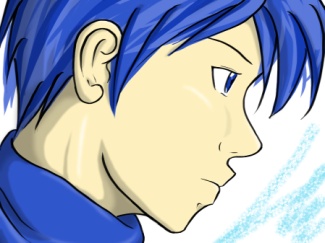 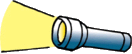 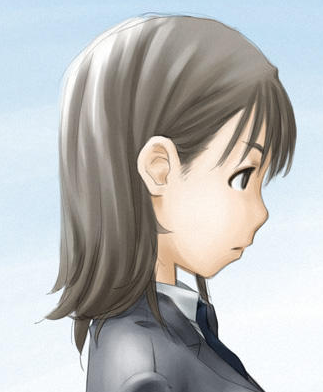 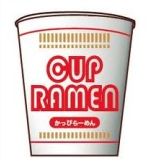 ①　発泡スチロールの容器にお湯を入れ、台所用洗剤を入れシャボン液をつくる。②　右図のような容器をおおう大きなシャボン玉をストローを使ってふくらませる。　③　懐中電灯やＬＥＤライトなどでシャボン玉の中を照らしながら、内部の湯気の様子を観察する。　④　湯気が見えなくなったら、シャボン玉が割れないようにストローを差し込み。慎重に息を吹き込んでいく。割れちゃった場合は、シャボン玉をもう一度作って繰り返し、観察する。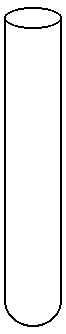 ①　塩化アンモニウムの飽和水溶液の入った試験管を、湯せんで温める。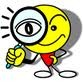 ②　塩化アンモニウムがすべて溶けたら、水風船でふたをする。③　試験管をぬれぞうきんでちょっと冷やしたのち、上部をぬれティッシュで冷やす。④　試験管が冷えるにつれて、塩化アンモニウムが再結晶を始めるので、そのようすを観察する。⑤　雲のでき方、雨の降り方を教科書などで確認しながら、今回の２つの実験で観察できたことを結び付けましょう。先生がこの実験で伝えたいことは何だろう？　２年　　組　　番　氏名　　　　　	　　　　　　　　　